ПриложенияФотографии из книги М.А.Бекетовой «Воспоминания об Александре Блоке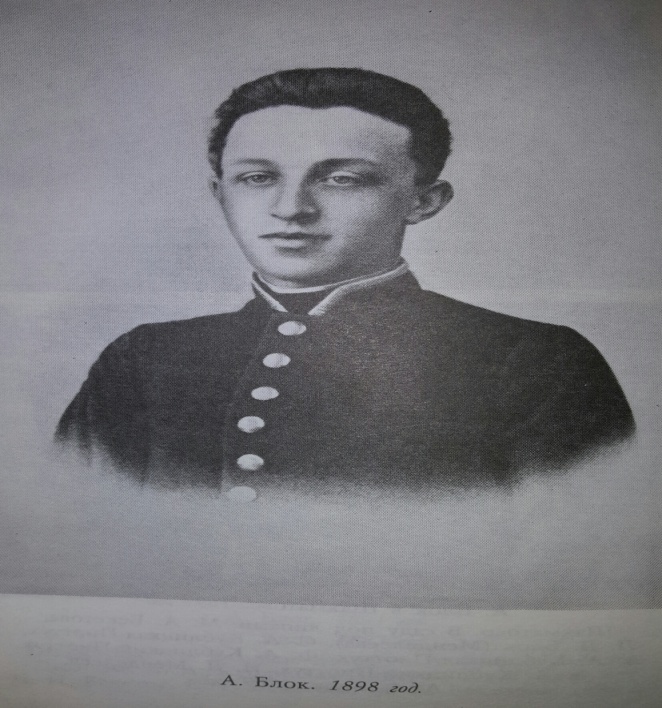 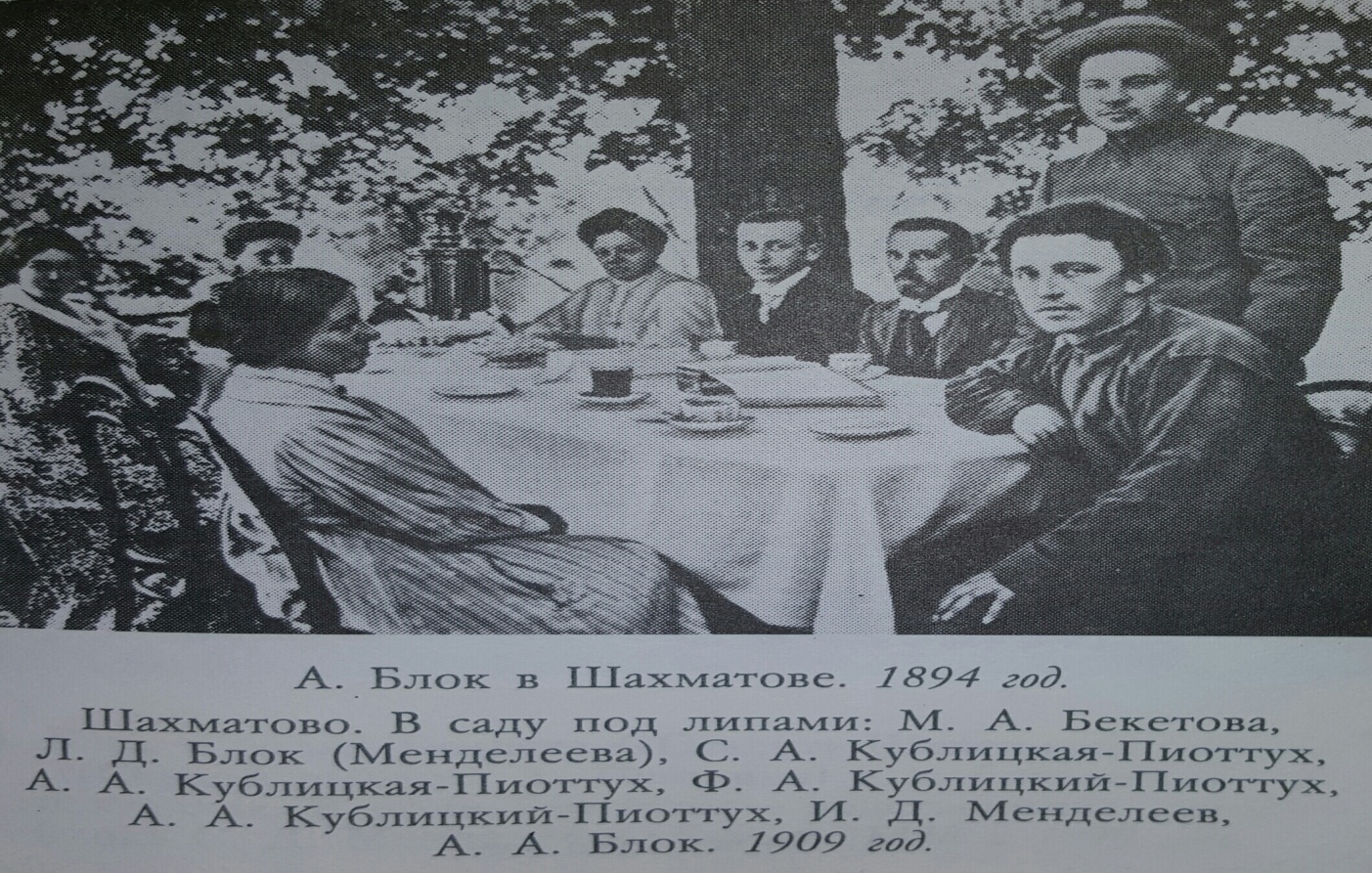 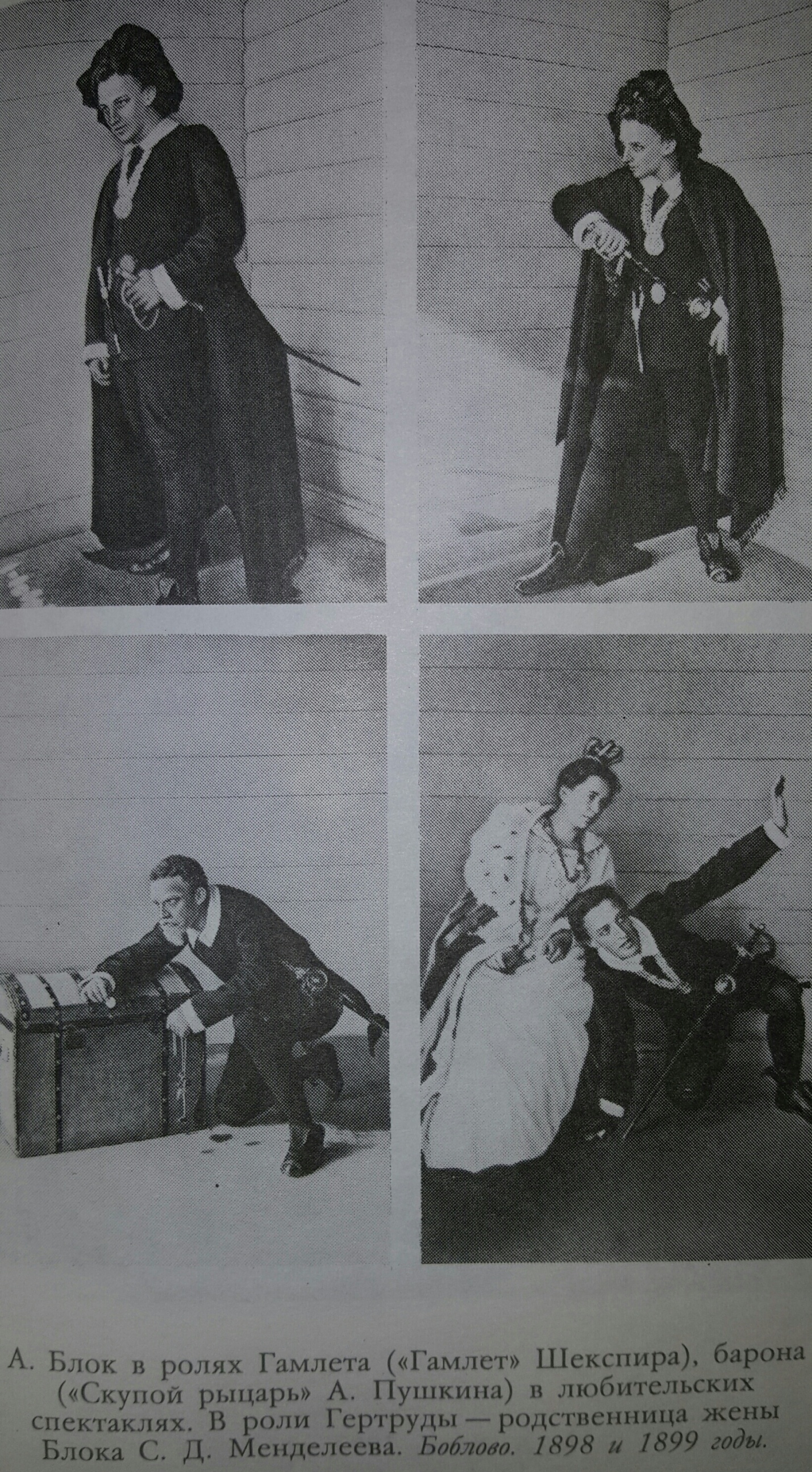 А.Блок в ролях Гамлета («Гамлет» Шекспира), барона («Скупой рыцарь» А.Пушкина) в любительских спектаклях. В роли Гертруды – родственница жены Блока С.Д.Менделеева. Боблово. 1898 1899 годы.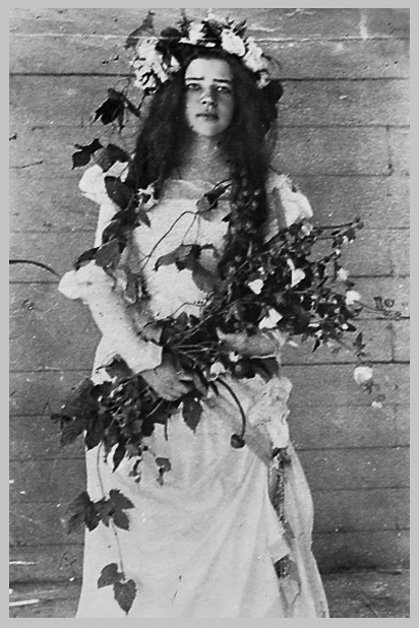 Любовь Дмитриевна Менделеева в роли Офелии. Сцены из «Гамлет»  Шекспира. Боблово. 1 августа 1898 года                           А.А.Блок и Л.Д.Менделеева. 1903 год. Шахматово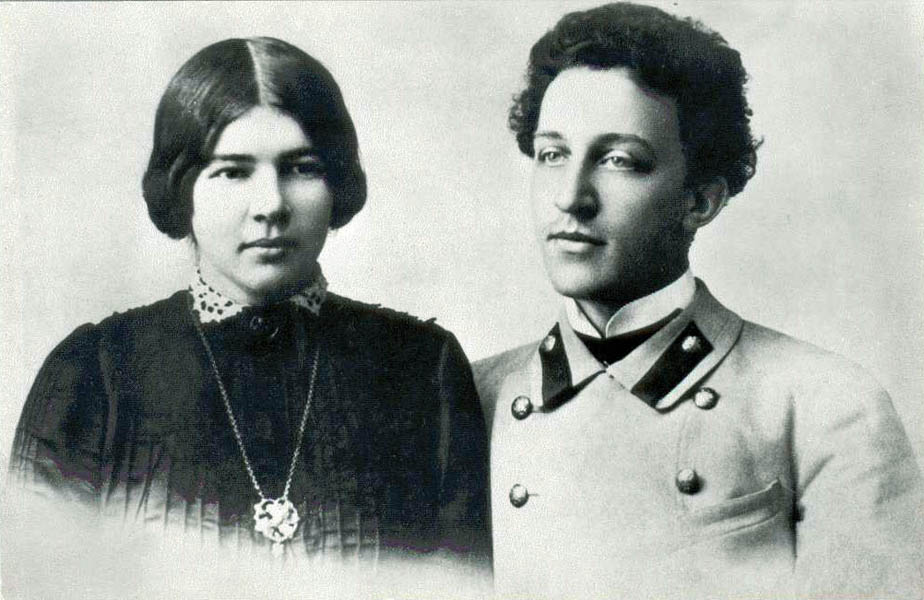                                                                                                     Памятник А.А.Блоку и Л.Д.Менделеевой. 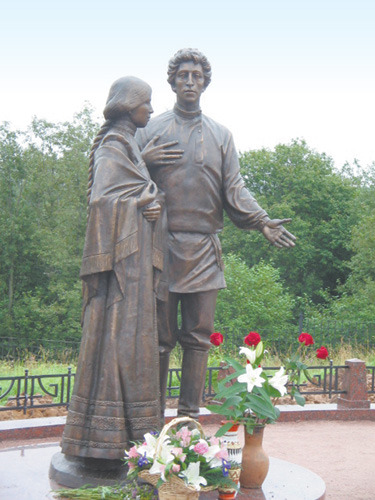 Памятник был установлен 3 августа 2008 года в селе Тараканово, в двух километрах от Шахматово – родового имения Блока, рядом с  храмом Михаила Архангела, где Любовь Менделеева и Александр Блок венчались в 1903 году.